TASK FORCE ON OPEN GOVERNMENTAGENDAMay 9, 2018 Lynwood Roberts Room1:00 pm IntroductionsMedia Panel (Confirmed)	AG Gancarski-Florida PoliticsClaire Goforth-Folio WeeklyJessica Palombo-WJCTKaren Mathis and David Cawton-Financial News & Daily Record Mary Kelly Palka-The Florida Times-UnionKent Justice-WJXTClosing CommentsDiscussion and PlanningPublic CommentChairs: Hank Coxe and Dr. Sherry MagillMembers:  	Ywana Allen	Rachael Fortune	The Honorable Alberta Hipps	Ron Littlepage	Michael Lockamy		Audrey Moran	The Honorable Jim Overton	Sabeen Perwaiz	Cleve Warren The next Task Force Meeting will be Thursday, May 17, 2018 at 1:00 pm in the Don Davis Room 117 West Duval Street, 1st Floor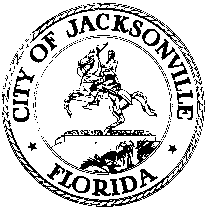 OFFICE OF THE CITY COUNCILANNA LOPEZ BROSCHEPRESIDENTJACKSONVILLE CITY COUNCIL OFFICE (904) 630-1452SUITE 425, CITY HALL117 WEST DUVAL STREETJACKSONVILLE, FLORIDA 32202